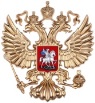 Межрегиональная общественная организация «Центр антикоррупционных экспертиз и содействия по вопросам противодействия коррупции» ОГРН: 1177700014557; ИНН: 9729141817; КПП: 772901001  www.anti-corruption.expertГенеральному Прокурору Российской Федерациидействительному государственномусоветнику юстицииЮ.Я. ЧайкеПрокурору г.Москвыгосударственному советнику юстиции 2 классаВ.В. Чурикову05.09.2018г. Исх. №6  Дополнение к обращению от 04.09.2018г. за исх. №5. Номер обращения ID 1811454.Межрегиональная общественная организация «Центр антикоррупционных экспертиз и содействия по вопросам противодействия коррупции» сообщает Вам о том, что 10 октября 2018г. в 15 часов 00 мин.  в городской библиотеке № 42 г.Москвы по ул, Усиевича, дом 16 наша организация  в целях правового просвещения школьников старших классов и молодежи проводит общественный антикоррупционный семинар.   В связи с тем, что Генеральной прокуратурой Российской Федерации в плане правового просвещения, предусмотрены бюджетные расходы на рекламу и другую печатную продукцию, которая уже имеется, предлагаем использовать их в ходе проведения и освещения реального семинара. Просим Вас обеспечить возможность участия представителей Прокуратуры России и дать мне письменный ответ на электронную почту: dondupay@mail.ru  (моб. тел: 89152228928) до 01.10.2018г.Наши обращения и информация размещена на сайте: www.anti-corruption.expert в публичном доступе в сети Интернет. Председатель Правления:	             Алексей Баирович Дондупай